AP BIOLOGY 2021-22										October 19, 2021Today’s Agenda (Day 39)Housekeeping ItemsHomework Check: Chapter 7 Vocabulary Daily Videos 2.1, 2.2, 2.3.1, 2.3.2Class Activity:CONT’D: Chapter 7 PPT ReviewSection 7.5 – Bulk transport across plasma membraneREVIEW: Clicker Questions for Ch 6 & 7HOMEWORK:READ: Chapters 6 – 10STUDY: Ch 6 & 7 TestChapter 7 VocabularyREMINDERS:QUIZ: Chapter 6 & 7 Vocabulary  Oct. 19 Oct. 20TEST: Chapter 6 & 7  Oct. 20 Oct. 21READING GUIDE: Ch 8 – Oct. 27TEST: Chapter 8  Oct. 28Chapter 6 VocabularyChapter 7 VocabularyAP BIOLOGY 2021-22									READING GUIDEChapter 8: An Introduction to Metabolism Concept 8.1 An organism’s metabolism transforms matter and energy, subject to the laws of thermodynamics Define metabolism.  There are two types of reactions in metabolic pathways: anabolic and catabolic.  Which reactions release energy? Which reactions consume energy? Which reactions build up larger molecules? Which reactions break down molecules? Which reactions are considered “uphill”?  What type of reaction is photosynthesis?  What type of reaction is cellular respiration?  Which reactions require enzymes to catalyze reactions?  Contrast kinetic energy with potential energy. Which type of energy does water behind a dam have? A mole of glucose? Concept 8.2 The free-energy change of a reaction tells us whether the reaction occurs spontaneously  What is free energy? What is its symbol? For an exergonic reaction, is ∆G negative or positive? Is cellular respiration an endergonic or an exergonic reaction? What is ∆G for this  reaction? Is photosynthesis endergonic or exergonic? What is the energy source that drives it? To summarize, if energy is released, ∆G must be what? Concept 8.3 ATP powers cellular work by coupling exergonic reactions to endergonic reactions List the three main kinds of work that a cell does. Give an example of each. 	 	 	(1) 	 	 	 	(2) 	 	 	(3) Here is a molecule of ATP. Label it. Use an arrow to show which bond is likely to  break. 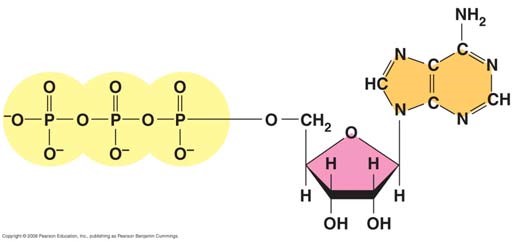 By what process will that bond break? Explain the name ATP by listing all the molecules that make it up. When the terminal phosphate bond is broken, a molecule of inorganic phosphate P i  	 is formed, and energy is ___________________? 	 	  For this reaction: ATP Æ ADP + Pi, ∆G = __________________________ 	 	 Is this reaction endergonic or exergonic? FYI: An essay question on the 2009 AP Biology exam asked students to identify the molecules that make up ATP. What are they again?  What is energy coupling?  	In many cellular reactions, a phosphate group is transferred from ATP to some other molecule in order to make the second molecule less stable. The second molecule is said to be _______________.Look for this amazing bit of trivia: If you could not regenerate ATP by phosphorylating ADP, how much ATP would you need to consume each day? Concept 8.4 Enzymes speed up metabolic reactions by lowering energy barriers What is a catalyst?  What is activation energy (EA)?   	On the graph, label the x-axis “Progress of the reaction” and the y-axis “Free Energy.”  Label EA on this sketch, both with and without enzyme. 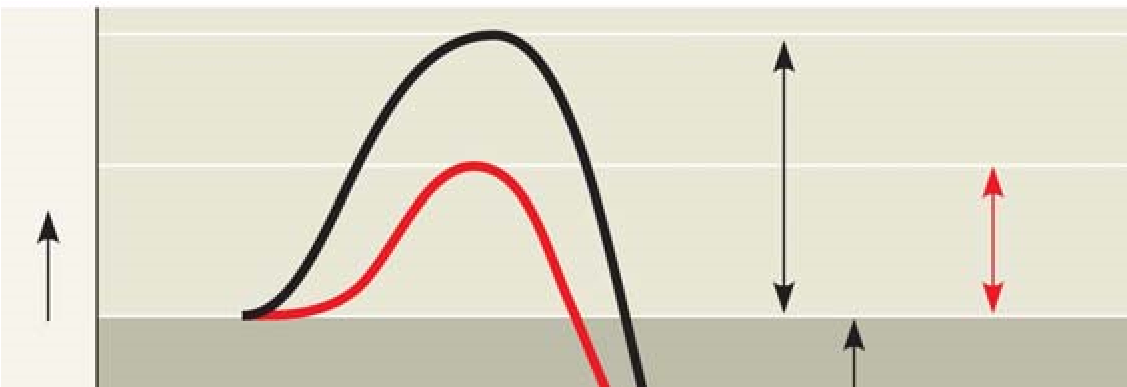 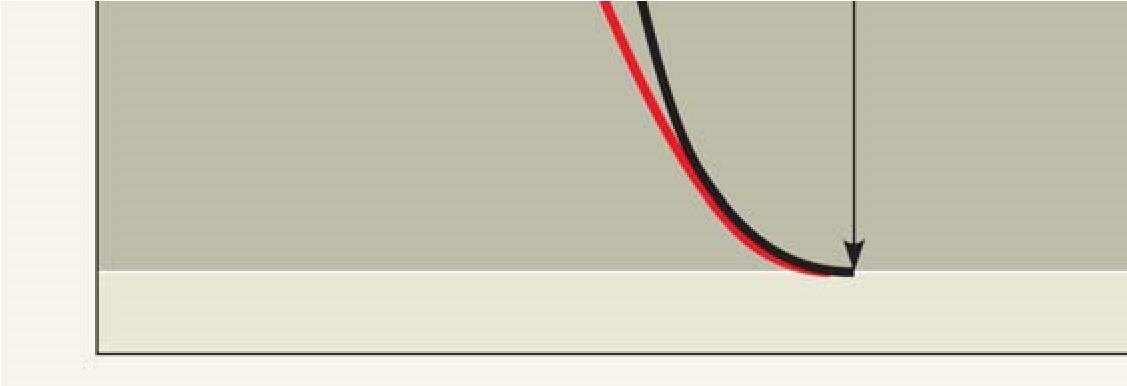 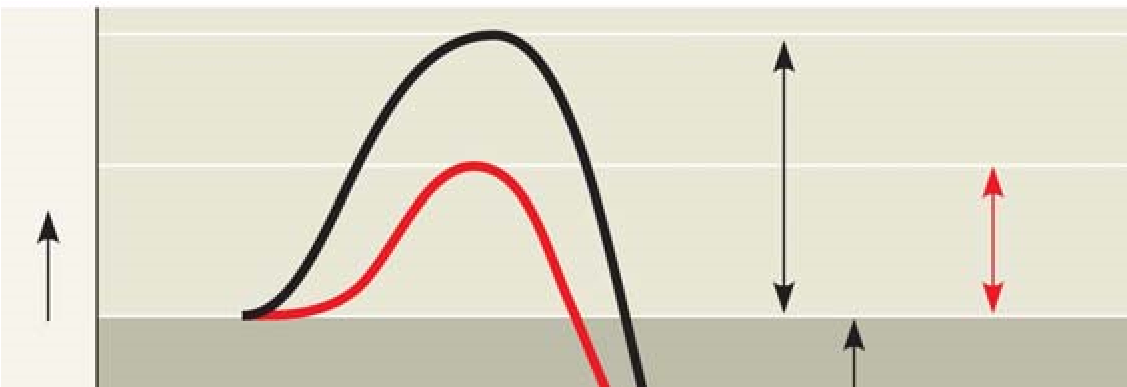 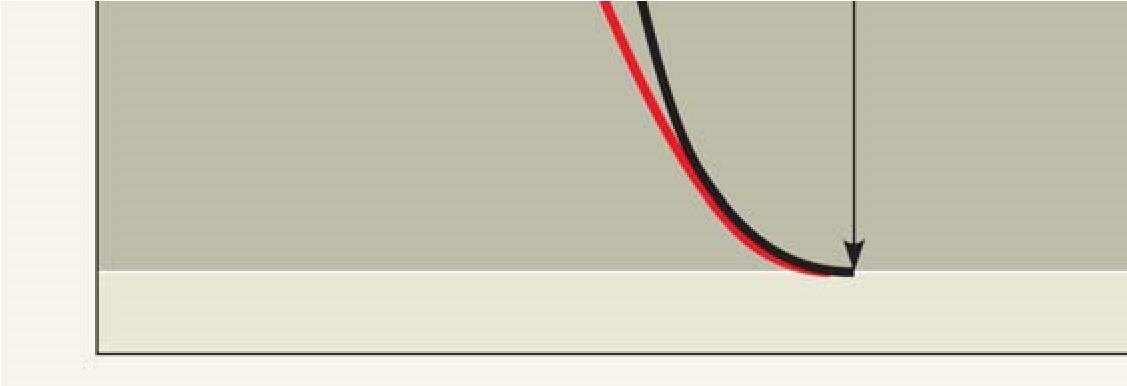 What effect does an enzyme have on EA? Label ∆G. Is it positive or negative? How is ∆G affected by the enzyme? Label this figure while you define each of the following terms:  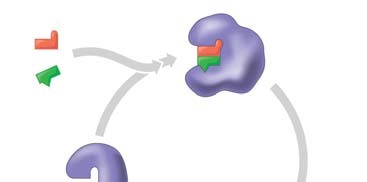 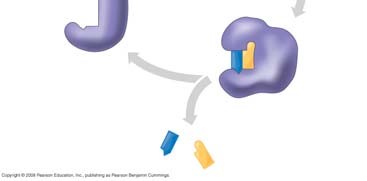 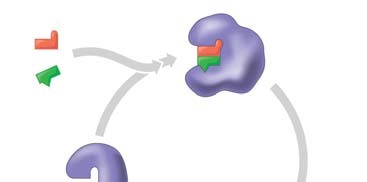 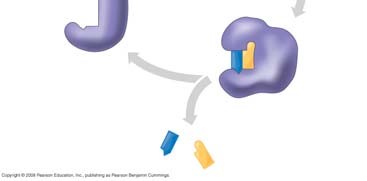 	 	enzyme 	 	substrate 	 	active site 	 	products What is meant by induced fit? How is it shown in this figure? Explain how protein structure is involved in enzyme specificity. Enzymes use a variety of mechanisms to lower activation energy. Describe four of  these mechanisms. 	 	(1) 	 	(2)  	 	(3) 	 	(4) Many factors can affect the rate of enzyme action. Explain each factor listed here. initial concentration of substrate  pH temperature Recall that enzymes are globular proteins. Why can extremes of pH or very high temperatures affect enzyme activity? Name a human enzyme that functions well in pH 2. Where is it found? Distinguish between cofactors and coenzymes. Give examples of each. Compare and contrast competitive inhibitors and noncompetitive inhibitors. Label each type of inhibitor in this figure. 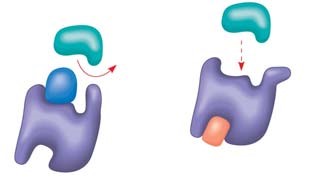 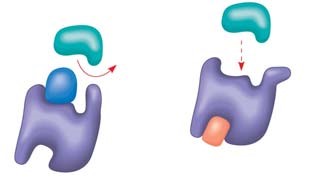 Concept 8.5 Regulation of enzyme activity helps control metabolism What is allosteric regulation? How is it somewhat like noncompetitive inhibition? How might it be different? Explain the difference between an allosteric activator and an allosteric inhibitor.  Although it is not an enzyme, hemoglobin shows cooperativity in binding O2. Explain how hemoglobin works at the gills of a fish. Study this figure from your book (Figure 8.22).  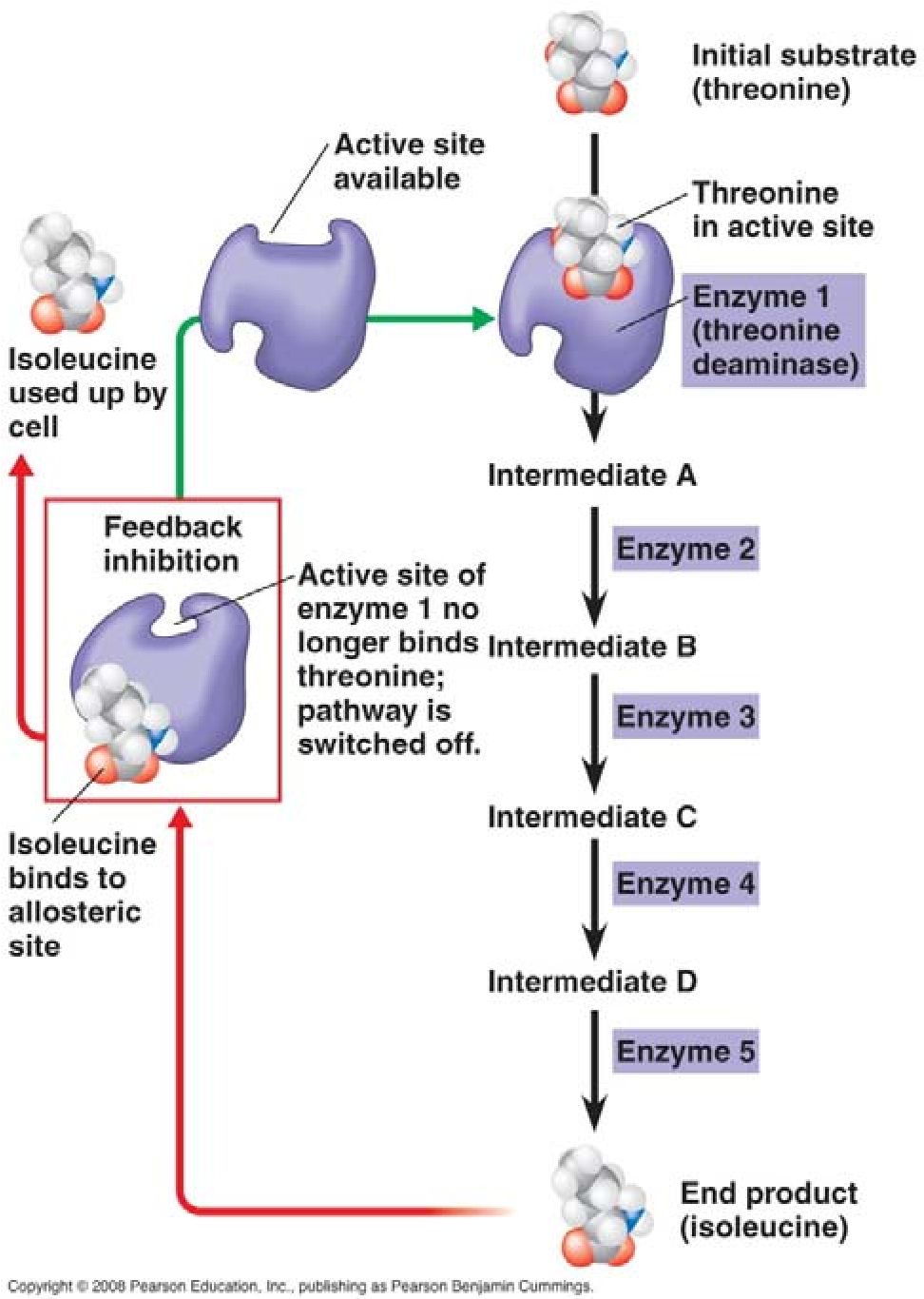 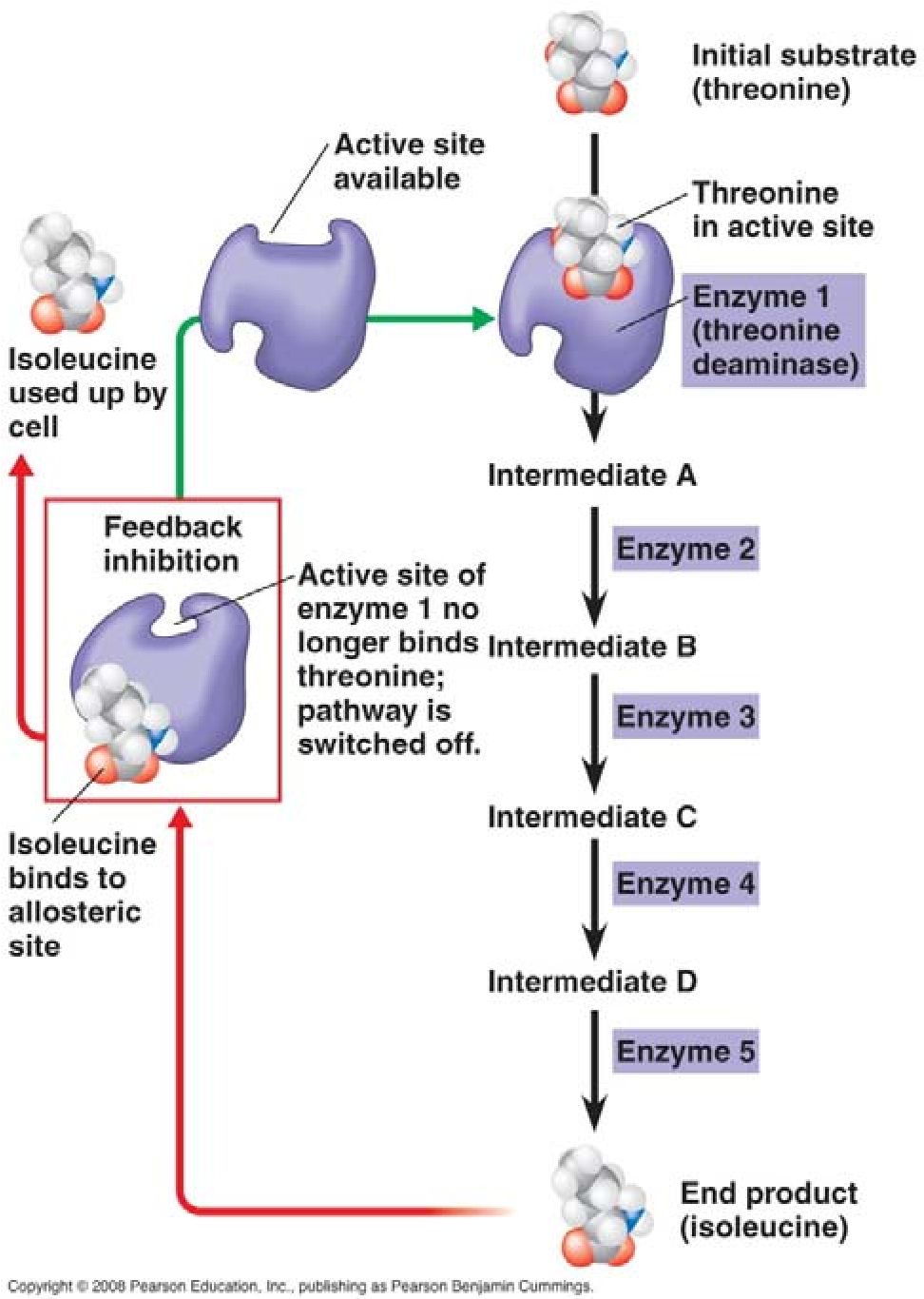 What is the substrate molecule to initiate this metabolic pathway? What is the inhibitor molecule?  What type of inhibitor is it? When does it have the most significant regulatory effect? What is this type of metabolic control called?  	Testing Your Knowledge: Self-Quiz Answers Now you should be ready to test your knowledge. Place your answers here:  	 1.______ 2.______ 3._______ 4.______ 5._______ 6._______ Active transportAmphipathicAquaporinsCarrier proteinsChannel proteinsConcentration gradientCotransportDiffusionElectrochemical gradientElectrogenic pumpEndocytosisExocytosisFacilitated diffusionFlaccidFluid mosaic modelGated channelsGlycolipidsGlycoproteinsHypertonic solutionHypotonic solutionIntegral proteinsIntegrinsIon channelsIsotonic solutionLigandsMembrane potentialOsmoregulationOsmosisPassive transport Peripheral proteinsPlasmolysisProton pumpSelective permeabilitySodium-potassium pumpTonicityTransmembrane proteinsTransport proteinsTurgidActinBasal bodyCell fractionationCell wallCentral vacuoleCentriolesCentrosomeChloroplastsChromatinChromosomesCiliaCollagenCommunicating junctionsContractile vacuolesCortexCristaeCytoplasmCytoplasmic streamingCytoskeletonCytosolDesmosomesDyneinElectron microscopeElectronsEndomembrane systemEndoplasmic reticulumEndosymbiont theoryEukaryotic cellExtracellular matrixFibronectinFlagellaGlycoproteinsGolgi apparatusGranumIntegrinsIntermediate filamentsLight microscopeLysosomeMicrofilamentsMicrotubulesMiddle lamellaMitochondriaMitochondrial matrixMotor proteinsMyosinNuclear envelope Nuclear laminaNucleolusNucleusPeroxisomePhagocytosisPlasma membranePlasmodesmataPlastidsPrimary cell wallProkaryotic cellProteoglycansPseudopodiaRibosomesRough ERScanning electron microscopeSecondary cell wallSmooth ER StromaThylakoidsTight junctionsTransmission electron microscopeTransport vesiclesvacuolesActive transportAmphipathicAquaporinsCarrier proteinsChannel proteinsConcentration gradientCotransportDiffusionElectrochemical gradientElectrogenic pumpEndocytosisExocytosisFacilitated diffusionFlaccidFluid mosaic modelGated channelsGlycolipidsGlycoproteinsHypertonic solutionHypotonic solutionIntegral proteinsIntegrinsIon channelsIsotonic solutionLigandsMembrane potentialOsmoregulationOsmosisPassive transport Peripheral proteinsPlasmolysisProton pumpSelective permeabilitySodium-potassium pumpTonicityTransmembrane proteinsTransport proteinsTurgid